科普研学资源单位（场馆）信息表备注：1、请提供介绍用相关照片，照片须命名，照片横向像素尽量大于800px；2、补充资料可提供内容结构相近的Word版或者可以复制的PDF文件。科普研学联盟秘书处联系方式：秘书处邮箱：kepuyanxue@163.com秘书处地址：北京市朝阳区俊峰华亭A座电话：010-82085881  18911628356联系人：科盟老师联系人微信号：15313233685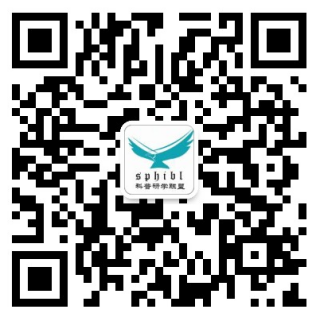 （扫一扫，加科盟老师进行详细咨询）欲了解科普研学联盟更多信息，请关注科普研学联盟网站（www.kepuyanxue.com）与科普研学联盟微信公众号。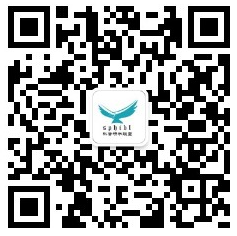 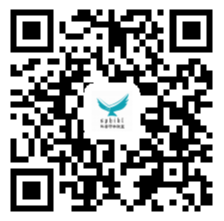 扫一扫                                                扫一扫关注“科普研学联盟”微信公众号                         查看科普研学联盟网站场馆名称场馆地址联系人邮箱地址联系电话适合人群最大/小可承接人数开放时间是否预约是    否 是否免费是     否    价格：        元  联盟优惠价：        元是     否    价格：        元  联盟优惠价：        元是     否    价格：        元  联盟优惠价：        元场馆简介场馆配套课程特色展区师资情况典型活动案例请标明单次活动时长请标明单次活动时长请标明单次活动时长